.[1-8] R Kick ball step, Step R & L forward, R Shuffle forward, L Shuffle forward[9-16] R Step turn ¼ L, R Cross Side Behind, L Side Shuffle, R Cross Rock step[17-24] R Side Step, L Step cross, R Side Rock, R sailor step, L touch back, Turn ½ L[25-32] R Kick ball step, Step R & L forward, R Shuffle forward, L Shuffle forward[33-40] R Rock step forward, R Shuffle ½ R, L Rock step forward, L Coaster stepTAG on wall 3 (3:00)[41-48] R Syncopated Jazzbox cross, R Side Rock, R Sailor step L Step forwardTAG at the end of wall 1 (9:00)TAG: R Step forward, L Touch together, L Coaster stepEnd on wall 6 on count 30 : End of R Shuffle forward when the music stopFiche Choré en anglais sur Copperknob et Kickit - Vidéo de la danse disponible sur youtubeFiche Choré en Français sur demande - Contact Jp: bigmal1 @sfr,fr et Page Facebook “Jp Barrois”Take The Week Off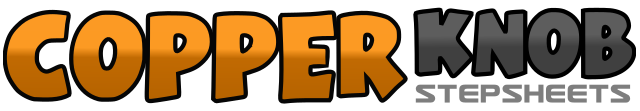 .......Compte:48Mur:4Niveau:Novice.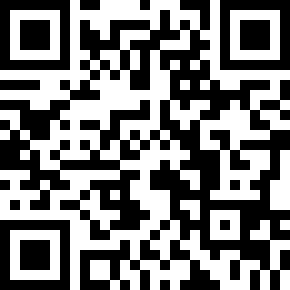 Chorégraphe:Jp Barrois (FR) - October 2018Jp Barrois (FR) - October 2018Jp Barrois (FR) - October 2018Jp Barrois (FR) - October 2018Jp Barrois (FR) - October 2018.Musique:Take the Week Off - Deric RuttanTake the Week Off - Deric RuttanTake the Week Off - Deric RuttanTake the Week Off - Deric RuttanTake the Week Off - Deric Ruttan........1&2R Kick forward – R Step next L– L Step forward3-4R Step forward – L Step forward5&6R Step forward – L Step next R – R Step forward7&8L Step forward – R Step next L – L Step forward(12:00)1-2R Step forward – turn ¼ L (weight on L)3&4R Step cross over L – L Side step to L – R Step behind L(9:00)5&6L Side Step – R step next L – L side step7-8R Step cross over L – recover on L (9:00)1-2R Step - L Step croos over R3-4R Side Rock – retcover on L5&6R step cross behind L – L Side step – R side step7-8Touch L back R – turn ½ to L (weight on L) (3:00)1&2R Kick forward – R Step next L – L Step forward3-4R Step forward – L Step forward5&6R Step forward – L Step next R – R Step forward7&8L Step forward – R Step next L – L Step forward (3:00)1-2R Rock step forward – recover on L3&4R Step ¼ R – L Step next R – R Step ¼ R5-6L Rock step froward– recover on R7&8L Step back – R Step next L – L Step forward (9:00)1-2&3R Step cross over L– L Step back – R Side Step – L Step cross over R4-5R Side Rock – recover on L6&7R Step cross behind L – L Side step – R Side step8L Step forward (9:00)1-2R Step forward – Touch L next R3&4L Step back – R Step next L – L Step forward